2018 Rocky Mountain Case Competition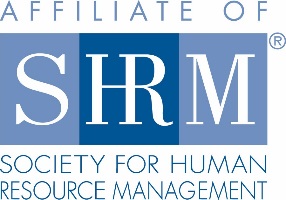 Team Registration Form – to be completed by Team Captain Return completed Registration Form to Dani Kimlinger at dckimlinger@minesandassociates.com by Feb. 16th (Early deadline) or Feb. 23rd (Late deadline)Teams must designate a team captain, who will be the point of contact between the Facilitators and the team. EligibilityThe team captain must:Be a student. Chapter advisors and faculty members are not permitted to be the team captain. Be a member of the competing team. Team Captain: ___________________________Email: __________________________________Advisor: ________________________________School: _________________________________Other team Members (max 5):1. ______________________________________2. ______________________________________3. ______________________________________4. ______________________________________5. ______________________________________Are you the only team from your school competing?	YES				NOAre you and all other team members National SHRM members and active members of your school chapter?	YES				NOIf no, please explain below: ____________________________________________________________________________________________________________________________________________________________________________________Do you or any other team members need special food accommodations? (ex: GF, vegetarian, etc.)	YES				NODo you or any other team members have food allergies?	YES				NO	If yes, please specify below:_________________________________________________________________________________________________________________________________________________________________________________________________________________________________As Team Captain, I acknowledge that all the information above is correct.As Team Captain, I commit to submit all case competition materials for my team on or before the specified deadline.As Team Captain, I will relay any pertinent information from the Case Competition Facilitators to my team.As Team Captain, I know the responsibilities and duties expected of me, and I will do my best to act as a professional representative of my team and my schoolIf yes, please explain below:____________________________________________________________________________________________________________________________________________________________________________________Sign: _________________________________________	Date: ______________